Datum: 20.1.2017                                                                                                                                    Številka: 0320-00015/2014 -2Z A P I S N I K13. REDNE SEJE OBČINSKEGA SVETA,ki je bila v sredo, 21.12.2016 ob 17. uri v sejni sobi Občine Črna na KoroškemPrisotni svetniki: Peter Raztočnik, Katja Gole, Štefanija Emeršič (Nestrankarska lista Rajka Lesjaka), Aleš Tomše, mag. Dragica Mazej, Boštjan Delalut (SD – Socialni demokrati), Jože Kaker, Natalija Lorenčič (SMC), Bojan Gorza, Šemso Omerović (SDS - Slovenska demokratska stranka), Gregor Potočnik (NSi – Nova Slovenija – Krščanski demokrati)Opravičeno odsotni: Jože Kropivnik in  Rajko Lesjak (Nestrankarska lista Rajka Lesjaka). Ostali prisotni: županja mag. , Polona Obretan, svetovalka za okolje, prostor in stanovanjske zadeve in Irena Nagernik, tajnica občinske uprave.K točki 1Županja mag.  je pozdravila vse prisotne in ugotovila, da je prisotnih 11  svetnikov, dva pa sta svojo odsotnost opravičila. Občinski svet je sklepčen in lahko prične z delom. Predlagala je naslednji dnevni red 13. redne seje:Potrditev dnevnega reda 13. redne seje Občinskega sveta, ki poteka dne 21.12.2016, poroča mag. , županja; Potrditev zapisnika 12. redne seje občinskega sveta, z dne 10.11.2016 in Poročilo o realizaciji sklepov,  poroča mag. , županja;Obravnava in sprejem Odloka o spremembah Odloka o proračunu za leto 2016 (drugi rebalans), poroča mag. , županja;Seznanitev občinskega sveta s Sklepom o začasnem financiranju proračunskih porabnikov v obdobju januar - marec 2017, poroča mag. , županja;Obravnava in sprejem osnutka Odloka o Proračunu Občine Črna na Koroškem za leto  Načrta razvojnih programov za obdobje 2017 – 2020, prva obravnava,  poroča mag. , županja;Obravnava in sprejem predloga Statuta Občine Črna na Koroškem, poroča Rajko Lesjak, predsednik Statutarno pravne komisije;Obravnava in sprejem predloga Poslovnika občinskega sveta, poroča Rajko Lesjak, predsednik Statutarno pravne komisije;Obravnava in sprejem sklepa o vrednosti točke za izračun nadomestila za uporabo stavbnega zemljišča v občini Črna na Koroškem v letu  sklepa o vrednosti točke za odmero davka na premoženje za leto 2017 na območju Občine Črna na Koroškem, poročata Polona Obretan, svetovalka za okolje, prostor in stanovanjske zadeve in Rajko Lesjak, predsednik Odbora za komunalne zadeve, urejanje prostora in varstvo okolja;Podaljšanje soglasja k ceni storitve in subvencioniranju cene storitev neposredne socialne oskrbe na domu, poroča mag. Dragica Mazej,  predsednica Odbora  za družbene dejavnosti;Sprejem sklepa o razglasitvi objekta Center 124 – Slivnikova hiša za kulturni 
spomenik lokalnega pomena, poročata Polona Obretan, svetovalka za okolje, prostor in stanovanjske zadeve in mag. , županja;Informacija o investicijah izvedenih v letu 2016, poročata županja mag.   in Rajko Lesjak, predsednik Odbora za komunalne zadeve, urejanje prostora in varstvo okolja;Sprejem ugotovitvenega sklepa o odstopu predsednice Nadzornega odbora Občine Črna na Koroškem, poroča mag. , županja;Pobude in vprašanja;Razno.Dragica Mazej je dejala, da so v njihovi svetniški skupini razmišljali o predlogu, da se z dnevnega reda umakneta točki  5, saj  gradivo za ti dve točki ni ustrezno pripravljeno, vendar so se odločili, da tega ne predlagajo, bodo pa razpravljali o vsaki od teh točk.Ker drugih pripomb na dnevni red ni bilo, je županja predlagala naslednji sklep:SKLEP 1/1:Občinski svet je potrdil predlagani dnevni red 13. redne seje občinskega sveta, ki poteka dne 21.12.2016.Glasovanje: vsi svetniki so glasovali ZA.K točki 2Občinski svetniki so Zapisnik 12. redne seje in Poročilo o realizaciji sklepov prejeli skupaj z vabilom in gradivom. Županja je svetnike pozvala, da podajo morebitne pripombe ali vprašanja k obema dokumentoma.Aleš Tomše je dejal, da je potrebno popraviti  zapis njegove razprave pod točko 6., kjer je dejal, da je občinska uprava pripravila predlog Poslovnika in ga je pripravila tako, da je čim bolj olajšala delo sebi, kar pa ni namen tega akta. Namen tega akta je, da olajša delo občinskemu svetu.Županja je dejala, da se bo zapis ustrezno popravil.Ker ni bilo drugih pripomb je županja predlagala naslednji sklep:SKLEP 2/1:Občinski svet je potrdil Poročilo o realizaciji sklepov in Zapisnik 12. redne seje občinskega sveta Občine Črna na Koroškem z dne 10.11.2016 skupaj s podano pripombo.Glasovanje: vsi svetniki so glasovali ZA.K točki 3Županja je pojasnila, da je rebalans pripravljen zaradi tega, ker je iz realizacije izpadlo nekaj večjih projektov – pričetek izgradnje čistilne naprave in začetek gradnje ceste od Mušenika proti Mežici, zaradi zapletov pri postopku javnih naročil, ki ga izvajajo na Direkciji za ceste.Delavci občinske uprave so se potrudili po najboljših močeh in pripravili obrazložitve tistih postavk, ki so se najbolj spremenile. V razpravi bo županja podrobneje pojasnila posamezne postavke in odgovorila na morebitna vprašanja.Županja je svetnike pozvala k razpravi o predlogu rebalansa proračuna za leto 2016.Mag. Dragica Mazej je dejala, da pri rebalansu generalno manjkajo obrazložitve, saj je premalo, če je zapisan en stavek, rada bi izvedela vzrok za spremembe. Če bi bilo gradivo dobro pripravljeno, se ne bi porajalo toliko vprašanj. Svetniška skupina SD nikoli ni bila proti investicijam, moti pa jih način, ki ni v skladu z zakonom. Manjkajo obrazložitve splošnega dela. Izpostavila bo nekaj postavk, najprej sredstva za razvoj kmetijstva in podeželja, ki so se verjetno znižala zato, ker ni bilo toliko prijav na javni razpis, vendar manjka razlaga, zakaj je bilo izhodišče toliko višje, sredstva v rebalansu potem nižja, v osnutku proračuna za 2017 pa so spet načrtovana sredstva v isti višini kot v proračunu 2016.Županja je pojasnila, da letos ni bilo toliko vlog, da bi se razdelila vsa načrtovana sredstva, zato je znesek v rebalansu usklajen z realizacijo. Za prihodnje leto pa računamo, da bo zanimanje za spodbude v kmetijstvu večje in bodo porabljena vsa načrtovana sredstva.Mag. Dragico Mazej je zanimala tudi postavka »prostorsko planiranje«, kjer je zapisano, da se sredstva z rebalansom znižajo. Zanima jo, zakaj se znižajo, verjetno zato, ker se je zamenjal izvajalec.Županja je dejala, da smo pri načrtovanju  letošnjega proračuna računali, da bodo aktivnosti za sprejem OPN v največji možni meri realizirane, potem pa je prišlo do dodatnih aktivnosti, ki se izvajajo zaradi zamenjave izvajalca – npr. dopolnitev okoljskega poročila in zato se bo veliko aktivnosti preneslo v prihodnje leto. Postavka se je uskladila z dejansko realizacijo.Mag. Dragico Mazej so nadalje zanimala medsebojna razmerja z ZD Ravne, kjer se je zgradila nadstrešnica, pa se občinski svet seznanja s tem šele decembra. Ponovno poudarja, da se ji zdi zelo dobro, da se je to naredilo, vendar način ni bil pravi. S temi zadevami bi morali biti seznanjeni prej. Prav tako jo zanima, za kakšna medsebojna razmerja pri tem gre, v kakšni višini.Županja je dejala, da je to vprašanje za ljudi, ki so bili takrat, leta 2007 zaposleni na občini. Gre za 23.000 €, ki jih občina še vedno dolguje ZD Ravne iz naslova medsebojnih razmerij pri investiciji v nov zdravstveni dom. Občina Črna je vztrajala na stališču, da so te zadeve že zastarale, vendar je iz  računovodske uskladitve in podpisanih medsebojnih dogovorov razvidno, da je takrat zdravstveni dom financiral občino in iz naslova medsebojne pogodbe izhaja dolg občine, ki je bil zdaj poravnan in to je prikazano v rebalansu.Mag. Dragico Mazej je zanimala postavka »druga igrišča v občini«, kjer ni zapisane nobene obrazložitve, prav tako ni obrazložitve pri stroških obratovanja vlečnice. Zanima jo tudi nakup avtomobila, kjer se strinja, da je bil potreben, vendar pa s tem občinski svet ni bil seznanjen in ga ni potrdil. Povedala je, da zaradi tega, ker pri rebalansu ni dovolj obrazložitev in so podatki pomanjkljivo prikazani, le tega ne more podpreti.Županja je pojasnila, da je bil nakup avtomobila potrjen s 1. rebalansom proračuna, v katerem je bila navedena proračunska postavka za najem avtomobila. Po tem, ko je občinska uprava pridobila ponudbe in preverila različne pogoje in možnosti, se je pokazalo, da je nakup avtomobila bistveno bolj racionalen način kot najem, pri katerem bi ga večkrat preplačali. Nakup je bilo potrebno realizirati še pred zimo, saj smo avtomobil potrebovali za varen prevoz šolskih otrok.Šemso Omerović je dejal, da ga zanima področje sanacije stavb. Pri postavki »čiščenje fasad« je znesek 110.000 € za obnovo fasade hotela. Zanima ga ali so krajani seznanjeni s tem, da lahko s sredstvi iz sanacijskih ukrepov očistijo in sanirajo ostrešja stavb, ki so tudi onesnažena s svincem.Županja je pojasnila, da temu ni tako,  saj se lahko sredstva za sanacijske ukrepe porabijo le za sanacijo javnih zgradb, za sanacijo večstanovanjskih in zasebnih stavb pa ne. Večstanovanjske stavbe lahko za to namenijo sredstva iz rezervnega sklada,Aleš Tomše se je navezal na to, kar je povedala že njegova kolegica Dragica Mazej. Mogoče se zdi nakup avtomobila banalen primer in gre za nizko vrednost, je pa to vzorčen primer ravnanja občinske uprave do občinskega sveta. Če pridete do svetnikov s predlogom, da  podpremo leazing avtomobila, pričakujemo, da ste to že predhodno preverili in predlagali najustreznejšo varianto. Prav zaradi teh zadev, ki jih je navedla že Dragica Mazej svetniška skupina SD predloga rebalansa ne bo podprla.Županja je še enkrat pojasnila, da se za spremembo ni odločila na lastno pest ampak na osnovi pridobljenih ponudb. Prvotno je bil znesek namenjen leazingu, potem pa se je na osnovi ponudb pokazalo, da je veliko bolj ekonomična rešitev nakup avtomobila in ta se je tudi realiziral.Jože Kaker je v izogib temu, da se ponavljajo take »napake« predlagal, da v primeru  takih sprememb županja skliče vsaj predstavnike strank in list in jih s tem seznani. To je minimalen napor, ki ga je potrebno vložiti v izogib takim razpravam.Katja Gole je dejala, da je prav, da pride to teh razprav, kot jo imamo danes. Vsi vemo, da občina od države ni prejela vseh sredstev, ki jih je načrtovala in da se ne bomo mogli izogniti rebalansu proračuna. Nestrankarska lista Rajka Lesjaka bo predlog rebalansa podprla.Gregor Potočnik je vprašal ali je kombinirka zdaj, ko se je iztekel in odplačal najem, dejansko v lasti občine. Županja je potrdila, da je temu res tako.Bojan Gorza je dejal, da gre tudi za to, da potem iz proračuna izpadejo druge postavke, nekatere že več let. Ne glede na postopek pa nakup avtomobila podpira in bo tudi podprl rebalans proračuna.Ker ni bilo več vprašanj, je županja predlagala naslednji sklep:SKLEP 3/1:Občinski svet je sprejel Odlok o spremembah in dopolnitvah Odloka o proračunu občine Črna na Koroškem za leto 2016.Glasovanje: 6 svetnikov je glasovalo  ZA, 5 svetnikov je glasovalo PROTI.Sklep je sprejet.K točki 4Županja je svetnike seznanila s sklepom o začasnem financiranju proračunskih porabnikov v prvih treh mesecih leta 2017 in predlagala naslednji sklep:SKLEP 4/1Občinski svet Občine Črna na Koroškem se je seznanil s sklepom županje o začasnem financiranju Občine Črna na Koroškem v obdobju januar - marec 2017.Glasovanje: vsi svetniki so glasovali ZA.K točki 5Županja je predstavila osnutek proračuna za leto 2017. Povedala je, da je že sklicala nosilce list in jih seznanila z vsebino osnutka proračuna in načrtom razvojnih programov. Še vedno ostaja velik problem povprečnina, ki se vse od leta 2010 znižuje. Osnutek proračuna je pripravljen na osnovi načrtovanih finančnih transferov. Pri dogovoru za razvoj regij sta od štirih načrtovanih projektov ostala aktualna le še dva, in sicer Vodooskrba v Mežiški dolini ter Čiščenje porečja reke Meže – izgradnja čistilne naprave in izgradnja komunalnih vodov. Načrtujemo, da bomo v letu 2017 pričeli z izgradnjo čistilne naprave. Računamo tudi na to, da se bo začela obnova ceste proti Mežici, kjer bo občina prispevala sredstva za komunalne vode in izgradnjo pločnika. Leto 2017 bo prelomno leto glede sredstev za sanacijske ukrepe, ki jih občina dobi z Ministrstva za okolje in prostor, saj se bodo ta sredstva iz milijona evrov za vse tri deležnike znižala na 750.000 €. V osnutku proračuna smo načrtovali tudi energetsko sanacijo spalnega dela hotela, pri kateri bomo pred uvrstitvijo projekta v predlog proračuna še enkrat preverili in preračunali ekonomičnost tega projekta glede na to, koliko sredstev lahko pridobimo na javnem razpisu. Načrtovali smo nadaljevanje obnove ceste Pristava, sanacijo plazu Dretnik, kjer računamo na državna sredstva za odpravo posledic neurja in sanacijo poplav v Bistri iz let 2012 in 2014, kjer bomo lahko za sredstva iz državnega proračuna uveljavljali znesek, s katerim smo prekoračili načrtovano proračunsko rezervo. Za preplastitev javnih površin načrtujemo preko 400.000 €, za obnovo atletske steze, kjer smo pridobili tudi sredstva Fundacije za šport, 156.000 €. V NRP in osnutek proračuna smo uvrstili tudi 5 projektov, ki smo jih zastavili skupaj z ostalimi občinami Mežiške doline in jih bomo prijavili na Ministrstvo za kmetijstvo, gozdarstvo in prehrano in Ministrstvo za gospodarstvo za sofinanciranje iz evropskih skladov. Prav tako sta v osnutek proračuna uvrščena dva projekta s katerima smo se skupaj s partnerji iz delovne skupnosti  Geopark  Karavanke  prijavili  na  razpis  Interreg  za  pridobitev  evropskih sredstev – Outdoor park in Tematski poti ter center Koprivna. Tudi pogovori za nakup Delavskega doma v Žerjavu potekajo naprej. Sredstva za socialne transfere smo obdržali na enaki ravni kot pretekla leta, čeprav se naši prihodki iz leta v leto nižajo. Poskusili bomo tudi komunalno opremiti parcele v Šmelcu, da jih potem lažje prodali. V prihodnjem letu bomo obnovili tudi poslovilno vežico. V primerjavi z drugimi občinami se pri nas kar precej stvari izboljšuje. Stopnja razvitosti se je v zadnjih letih približala državnemu povprečju, kar pomeni na eni strani boljši položaj za naše občane, na drugi strani pa tudi nekaj evrov manj iz državne blagajne.Županja je pozvala svetnike k razpravi o osnutku proračuna za leto 2017.Šemso Omerović je dejal, da je občina že 3 leta brez podžupana, pa ne ve zakaj je tako, ga pa to moti, saj je videti, kot da nihče od svetnikov te funkcije  ni zmožen opravljati ali pa, da ga občina ne potrebuje. Občina sigurno potrebuje podžupana, zato je na to funkcijo potrebno imenovati enega izmed svetnikov, za katere pa je prepričan, da bi vsak od njih to funkcijo opravljal po svojih najboljših močeh. Če bi županja za podžupana imenovala njega, bi to funkcijo opravljal volontersko, v dobro vseh občanov, nadomestilo pa bi namenil socialno ogroženim občanom.Županja je pojasnila, da je z imenovanjem podžupana počakala, saj je bila preko Skupnosti občin Slovenije dana pobuda za spremembo zakona v tem smislu, da v manjših občinah ne bi bilo potrebno imenovati podžupana. Ta pobuda ni bila sprejeta, zato bo tudi sama na prihodnji seji imenovala podžupana.Šemsa Omerovića je zanimala še postavka »povečanje zaposljivosti«. Moti ga, da se zaposlitev brezposelnih v program javnih del šteje kot spodbuda za zaposlovanje. Sam predlaga, da bi se ta sredstva dala delodajalcu iz občine, ki bi za nekaj časa zaposlil brezposelno osebo. Tako bi občini ostalo več denarja, brezposelna oseba bi dobila zaposlitev in plačo in ne bi potrebovala socialne pomoči, prav tako bi bili zadovoljni delodajalci, ki bi dobili delavca. Zaposlitev preko javnih del se mu ne zdi spodbuda za reševanje brezposelnosti.Županja je pojasnila, da so javna dela vsekakor eden izmed inštrumentov aktivnega zaposlovanja, ki jih izvaja Zavod za zaposlovanje. Občina se prijavi na javni razpis in v kolikor je uspešna, lahko vključi dolgotrajno brezposelne osebe. To je za ljudi, ki so že več let brezposelni, zelo pomembno in jim pomeni včasih edino možnost za vsaj enoletno zaposlitev in dohodek. Občina podpira javna dela, jih sama izvaja in podpira tudi druge inštitucije – posredne proračunske uporabnike, ki jih izvajajo: osnovno šolo, CUDV, Dom starejših na Fari, CSD.Šemso Omerović je nadaljeval, da ga že nekaj let moti postavka »praznično urejanje naselij«. Da namenimo 17.000 € za okrasitev ene vasi je pretirano. Polovico tega zneska bi lahko namenili za druge namene. Črna je lepa že brez luči.Županja je odgovorila, da nismo samo vas ampak občina Črna na Koroškem. V decembrski praznični čas sodi tudi okrasitev naše občine in stroški so pač takšni, kot so navedeni v osnutku proračuna. Vsako leto je potrebno obnoviti del razsvetljave, dokupiti nekaj novih luči in pokriti stroške storitev. Postavka bi bila še višja, če nam ne bi vsako leto na pomoč priskočil Gasilski zavod Ravne z lestvijo, s katero nam  obesijo precej praznične razsvetljave.Šemso Omerović je imel vprašanje še v zvezi z Outdoor parkom. Dejal je, da je videti, da bo zdaj ta projekt realiziran in zanimalo ga je ali so krajani, ki živijo pod načrtovanim zip linom dali soglasje,  da se aktivnosti izvajajo nad njihovimi glavami.Županja je pojasnila, da jeklenica ne bo šla nikomur čez glavo in da brez vseh soglasij in dovoljenj tega projekta sploh ne bi mogli prijaviti na javni razpis. V maju, ko smo projekt začeli načrtovati, so bili na občino povabljeni vsi akterji in lastniki zemljišč pod jeklenico, ki jim je bil projekt predstavljen in so zanj dali pisno soglasje. Prav tako smo pridobili vsa potrebna soglasja in podpisali služnostne pogodbe s Skladom kmetijskih zemljišč in gozdov, Zavodom za varstvo narave, Agencijo za letalstvo, Agencijo za okolje, Agencijo za vode  in vsemi ostalimi.Šemsa Omerovića je zanimal še vodovod Topla – napeljava vodovoda za krajane Šmelca. Meni, da je najboljša rešitev ta, da po izgradnji razbremenilnika voda napelje krajanom Šmelca, tako bi ustvarili dovolj pritiska in vodo pripeljali tudi do višje ležečih uporabnikov. Novi objekti, ki se bodo zgradili, sicer ne bodo imeli vsi vode. Županja je dejala, da je rešitev predvidena v projektu, pridobljena so vsa soglasja, pridobiva se gradbeno dovoljenje.Šemso Omerović je še posredoval vprašanje gospe Končnik, ki jo zanima ali je v proračun za leto 2017 vključena sanacija škarpe v Topli.Županja je dejala, da si je projektant že ogledal škarpo in bo pripravi smernice za njeno sanacijo. Ugotovljeno je bilo, da ne gre za nujno zadevo in ogrožanje ceste, se bo pa pripravil projekt in predvidela rešitev.Mag. Dragica Mazej je dejala, da je osnutek proračuna sestavljen iz več delov, in sicer: odloka, splošnega in posebnega dela, načrta investicij, kadrovskega načrta in načrta ravnanja z občinskih premoženjem. Pri osnutku proračuna, ki je bil predložen svetnikom, manjka odlok, splošni del ni pripravljen v skladu z zakonodajo in priročnikom. Samo zaradi tega, ker zadeva ni ustrezno pripravljena, je ne bo podprla. O vsebini ne bo razpravljala, investicijam ne nasprotuje, osnutka pa ne bo podprla.Glede kapitalskih prihodkov mag. Dragico Mazej zanima, ali je načrtovana številka 400.000 € realna, da lahko pričakujemo toliko sredstev iz naslova prodaje občinskega premoženja. Sicer pa ugotavlja, da je osnutek proračuna uravnotežen.Županja je pojasnila, da gre za osnutek proračuna, pri katerem tudi v preteklih letih ni bil predložen odlok. Z osnutkom proračuna županja seznanja svetnike z načrtovanimi investicijami in drugimi odhodki in predstavi rokovnik za javno obravnavo.Pri osnutku ne vidi takih pomanjkljivosti, da ga ne bi bilo možno dati v javno razpravo.Vse pomanjkljivosti se bodo pri pripravi predloga proračuna odpravile, izpostavljene so bile samo formalne stvari, ki pa na samo vsebino ne vplivajo. Osnutek se ne sprejema ampak se daje v javno obravnavo in za to je vsekakor primerno pripravljen.Aleš Tomše je dejal, da se s tem ne strinja in ga žalosti, ker morajo komentirati slabo pripravljeno gradivo in da razpravljajo o posameznih postavkah, ki znašajo tisoč ali dva tisoč evrov, ne zdi pa se pomembno, da osnutek ni usklajen z vsemi akti, s katerimi bi moral biti usklajen. Verjetno pripravljavci tega niso niti vedeli. Ni prav, da se dela kar po domače in da se potrjuje take osnutke, zato bo lista SD glasovala proti.Županja je dejala da je osnutek proračuna pripravljen v skladu s proračunskim priročnikom, mogoče manjka kakšna primerjava, vseeno pa je vsebinsko sprejemljiv in se lahko da v javno razpravo.Štefanija Emeršič je dejala, da je osnutek namenjen temu, da se svetniki seznanijo z investicijami in nalogami, ki se bodo izvajale v prihodnjem obdobju in s tem,  za kaj se bodo porabila finančna sredstva. Kot občanki bi  se ji zdelo najbolj pomembno, da so zneski ustrezno načrtovani, osnutka proračuna pa v preteklosti nikoli ni spremljal odlok.Jože Kaker je dejal, da tudi formalne zadeve niso tako nepomembne, kot se zdaj prikazujejo in da najbrž v osnutek ne bi bilo tako težko dodati še kakšne kolone. Ta akt sprejemamo enkrat na leto in takrat bi se lahko bolj potrudili in bolje pripravili gradivo tako formalno kot vsebinsko. Seja občinskega sveta bi bila lahko kasneje, ko bi gradivo bolje pripravili.Katja Gole je dejala, da verjame, da se bodo navedene pomanjkljivosti sigurno odpravile pri pripravi predloga proračuna. Zdaj gre za osnutek proračuna in seznanitev svetnikov z vsebinami, ki se bodo izvajale v prihodnjem letu, zato bo Nestrankarska lista Rajka Lesjaka osnutek proračuna podprla, tako, da gre lahko naprej v javno obravnavo in da potem čim prej sprejmemo proračun občine za leto 2017.Ker ni bilo več vprašanj je županja predlagala v sprejem naslednji sklep:SKLEP 5/1Občinski svet potrjuje osnutek Odloka o proračunu Občine Črna na Koroškem za leto 2017 in Načrt razvojnih programov za obdobje 2017 – 2020 in ju daje v javno obravnavo.Glasovanje: 6 svetnikov je glasovalo ZA, 3 svetniki so glasovali PROTI, 2 svetnika sta se VZDRŽALA.Sklep je sprejet.K točki 6Županja je prosila Bojana Gorzo, podpredsednika Satutarno pravne komisije, da poda uvodna pojasnila. Dodala je še, da ni bilo posredovanih nobenih amandmajev na osnutek Statuta. Bojan Gorza je povedal, da je Občinski svet Občine Črna na Koroškem na 12. redni seji dne 10.11.2016 sprejel osnutek Statuta Občine Črna na Koroškem in ga dal v nadaljnjo obravnavo.Občinska uprava je v osnutek Statuta vključila predloge podane na zadnji seji občinskega sveta, nato pa je  osnutek Statuta posredovala na Inštitut za lokalno samoupravo in javna naročila Maribor, kjer so ga pravniško in nomotehnično pregledali in posredovali svoja priporočila.Osnutek akta je nato ponovno obravnavala Statutarno pravna komisija na  svoji 6. redni seji dne 12.12.2016 in sprejela naslednja sklepa: SKLEP 3/1: Statutarno pravna komisija ugotavlja, da je občinska uprava  na osnovi razprave na seji občinskega sveta pri obravnavi osnutka Statuta podrobneje uredila funkcijo podžupana in ga opredelila v 33. členu, bolj natančno je oblikovala 21. člen, ki govori o sejah občinskega sveta in bolj natančno uredila pravice članov občinskega sveta. V skladu z zakonom je uredila tudi 111. člen, ki določa objavo splošnih aktov občine.SKLEP 3/2: Statutarno pravna komisija je določila predlog Statuta Občine Črna na Koroškem in predlaga občinskemu svetu, da ga sprejme.Županja se je zahvalila za pojasnila in glede na to, da ni bilo vloženih amandmajev, svetnike vprašala, če želi kdo obrazložiti svoj glas.Na osnovi razprave je županja z dnevnega reda umaknila točki 6 in 7.K točki 8Županja je prosila Polono Obretan, svetovalko za okolje, prostor in stanovanjske zadeve, da poda uvodna pojasnila.Polona Obretan je pojasnila, da občina na podlagi 5. člena Odloka o nadomestilu za uporabo stavbnega zemljišča v občini Črna na Koroškem določa vrednost točke za izračun nadomestila za uporabo stavbnega zemljišča in vrednost točke za odmero davka na premoženje. Povišanje vrednosti točke je občina letno uskladila s povprečnim indeksom rasti življenjskih potrebščin. Rast cen življenjskih potrebščin je bila v novembru 2016 na letni ravni 0,6-odstotna.Občinski svet Občine Črna na Koroškem je na svoji 7. redni seji, dne 28. 10. 2015 sprejel sklep, da letna vrednost točke za izračun nadomestila za uporabo stavbnega zemljišča na območju Občine Črna na Koroškem v letu 2016 znaša 0,004716 €. Ob predpostavki upoštevanja predloga povišanja vrednosti točke za 0,6 % bi se vrednost točke povišala na 0,004744 €.   Primerjava skupne odmere nadomestila za uporabo stavbnih zemljišč med letom 2016 in letom 2017 pokaže, da bi predvidena rast za občinski proračun pomenila za cca 2.002,50 € več prihodkov. Davek od premoženja plačujejo fizične osebe, ki posedujejo stavbe, dele stavb, stanovanja in garaže, prostore za počitek oziroma rekreacijo. Zavezanec za davek od premoženja je lastnik oziroma uživalec. Davek se plačuje ne glede na to, ali lastnik oziroma uživalec uporablja premoženje sam ali ga daje v najem. Osnova za davek od premoženja na posest stavb se zniža za znesek, ki ustreza vrednosti 160 m2 stanovanjske površine, torej se plačuje za tisto stanovanjsko površino, ki presega mejno vrednost.  Vrednost točke za odmero davka na premoženje na območju Občine Črna na Koroškem za leto 2016   je znašala 3,338 €. Po predlaganem povišanju za 0,6 % bi vrednost točke za odmero davka na premoženje za leto 2017 znašala 3,358 €. Skupna odmera davka na premoženje je v letu 2016 znašala 7.633,56 €, po predvideni rasti bi bila odmera za leto 2017 v višini 7.679,36 €, kar v proračunu občine pomeni povišanje za 45,80 €.Županja se je zahvalila za pojasnila in prosila Gregorja Potočnika, da predstavi sklepe Odbora za komunalne zadeve, urejanje prostora in varstvo okolja.Gregor Potočnik, podpredsednik Odbora za komunalne zadeve, urejanje prostora in varstvo okolja je povedal, da je Odbor na 1. dopisni seji, ki je potekala od 9.12.2016 do 13.12.2016, sprejel naslednja sklepa:SKLEP 1/1Odbor za komunalne zadeve, urejanje prostora in varstvo okolja je obravnaval in potrdil vrednost točke za izračun nadomestila za uporabo stavbnega zemljišča na območju Občine Črna na Koroškem za leto 2017, ki znaša letno 0,004744 €.SKLEP 1/2Odbor za komunalne zadeve, urejanje prostora in varstvo okolja je obravnaval in potrdil vrednost točke za odmero davka na premoženje na območju Občine Črna na Koroškem za leto 2017, ki znaša letno 3,358 €.Županja je pozvala svetnike k razpravi.Ker ni bilo razprave, je županja predlagala v sprejem naslednja sklepa:SKLEP 6/1Občinski svet sprejme sklep o vrednosti točke za izračun nadomestila za uporabo stavbnega zemljišča na območju Občine Črna na Koroškem za leto 2017, ki znaša letno 0,004744 €. SKLEP 6/2Občinski svet sprejme sklep o vrednosti točke za odmero davka na premoženje na območju Občine Črna na Koroškem za leto 2017, ki znaša letno 3,358 €. Glasovanje: vsi svetniki so glasovali ZA.K točki 9Županja je prosila mag. Dragico Mazej, predsednico Odbora za družbene dejavnosti, da poda uvodna pojasnila.Mag. Dragica Mazej je dejala, da je izvajalec storitve – Dom starejših na Fari predlagal, da ostane cena za storitev v letu 2017 enaka, zato je Odbor za družbene dejavnosti na 8. redni seji, dne 13.12.2016 sprejel naslednji sklep:SKLEP 6/1Odbor za družbene dejavnosti predlaga občinskemu svetu, da potrdi ceno storitve za neposredno socialno oskrbo na domu, ki velja do predlagane spremembe in sicer:Županja je vprašala svetnike ali želijo še kakšno pojasnilo v zvezi s predlagano ceno.Jožeta Kakerja je zanimalo, koliko je krajanov Črne, ki to pomoč koristijo.Županja je dejala da jih je 8 in da se njihovo število veča, saj je vedno več občanov, ki to pomoč potrebujejo. Sama podpira to obliko pomoči, saj tako ljudje lahko dlje časa ostanejo doma in jim ni potrebno oditi v dom. Občina Črna na Koroškem še vedno v visokem deležu subvencionira to storitev, medtem, ko so ostale občine že pričele odstotek subvencije zniževati.Ker ni bilo več razprave je županja predlagala  sklepSKLEP 7/1Občinski svet Občine Črna na Koroškem je potrdil ceno storitve za neposredno socialno oskrbo na domu, ki velja do predlagane spremembe, in sicer:Glasovanje: vsi svetniki so glasovali ZA.K točki 10Županja je prosila Polono Obretan, svetovalko za okolje, prostor in stanovanjske zadeve, da poda uvodna pojasnila.Polona Obretan je povedala, da je Zavod za varstvo kulturne dediščine Slovenije, Območna enota Maribor predlagal, da se na podlagi Zakona o varstvu kulturne dediščine Slivnikova hiša v Črni na Koroškem, Center 124 (parc. št. 180/2 in 182/1 obe k.o. Črna) razglasi za nepremični kulturni spomenik lokalnega pomena: Črna na Koroškem - Slivnikova bajta. Predlog je bil podan na pobudo Občine Črna na Koroškem in Koroškega pokrajinskega muzeja, Muzej Ravne na Koroškem. Zavod za varstvo kulturne dediščine, Območna enota Maribor je pripravil utemeljitev razglasitve Slivnikove bajte za kulturni spomenik lokalnega pomena, ki je v celoti navedena v gradivu.Županja se je zahvalila za pojasnila in prosila mag. Dragico Mazej, da prestavi stališče Odbora za družbene dejavnosti.Mag. Dragica Mazej je povedala, da je Odbor za družbene dejavnosti predlog obravnaval na 8. redni seji dne 13.12.2016 in sprejel naslednji sklep:SKLEP 5/2Odbor za družbene dejavnosti predlaga občinskemu svetu, da potrdi predlog  Sklepa o razglasitvi objekta Center 124 - Slivnikova bajta za kulturni spomenik lokalnega pomena. Županja se je zahvalila za pojasnila in dodala, da gre za ohranjanje poslednjega pričevanja bivanja naših občanov v preteklosti in pozvala svetnike k razprav.Aleš Tomše je dejal, da bodo predlog seveda podprli, ne more pa mimo tega, kakšen dokument je izdal Urad Ministrstva za kulturo, v katerem slovenščina ni taka, kot bi morala biti in ni zapisanih nobenih šumnikov.Jože Kaker je vprašal, koliko bo to stalo občino.Županja je dejala, da se lahko pridobi finančna sredstva za obnovo objekta, če ima ta objekt status spomenika lokalnega pomena in občina bo v prihodnjem letu kandidirala za pridobitev  finančnih  sredstev za obnovo tega objekta.Jožeta Kakerja zanima, kako bo z elementi, ki niso originalni.Županja je pojasnila, da bo o tem presojal Zavod za varstvo kulturne dediščine in restavratorski strokovnjaki.Natalija Lorenčič je dejala, da upa, da bo občina sredstva dobila, če pa jih ne bo, bo verjetno potrebno sredstva za obnovo načrtovati v prihodnjih proračunih.Županja je dejala, da je zdaj hiša v zasebni lasti in za sredstva za obnovo lahko kandidira tudi zasebni lastnik, pri obnovi pa mora upoštevati pogoje, ki jih določi Zavod za varstvo kulturne dediščine. Škoda je, da se ni objekt že prej razglasil za kulturo dediščino, saj je bila  hiša že leta 1993 evidentirana in popisana.Gregor Potočnik je dejal, da je tudi sam  za to, da se ohranja zgodovina, opominja pa na Rožančevo žago, ki se je kljub prizadevanjem za ohranitev na koncu podrla. Upa, da bo lastnik objekta enako zainteresiran za njegovo obnovo kot občina. Trenutno je videti, da ta, ki bo lastnik ne bo tako zainteresiran za ohranjanje. Županja je dejala, da je to neodvisno od lastnika, ki pa prav tako lahko pridobi sredstva za obnovo. Občina si je že dlje časa prizadevala, da se ta objekt ohrani kot kulturna  dediščina.Ker ni bilo več razprave je županja predlagala  sklepSKLEP 8/1Občinski svet sprejme Sklepa o razglasitvi objekta Center 124 - Slivnikova bajta za kulturni spomenik lokalnega pomena. Glasovanje: vsi svetniki so glasovali ZA.K točki 11Županja je dala besedo Gregorju Potočniku, namestniku predsednika Odbora za komunalne zadeve, urejanje prostora in varstvo okolja, da poda uvodna pojasnila.Gregor Potočnik je dejal, da so bile v občini Črna v letu 2016 izvedene številne investicije, pri katerih je bila investitor občina sama in več investicij, ki jih je občina podprla in omogočila njihovo izvedbo, investitorji pa so bili drugi subjekti.Vse investicije so predstavljene v lepo pripravljenem dokumentu, ki je bil posredovan z gradivom.Pohvalno je, da se je toliko naredilo v letu 2016 in upa, da bo tako tudi v prihodnjem letu.Županja je dodala, da so investicije predstavljene po posameznih vsebinskih sklopih, tako da je prestavitev bolj pregledna. Poudarila je, da veliko dela opravijo sami delavci Režijskega obrata, tako da se s tem prihrani kar nekaj finančnih sredstev.Županja je pozvala svetnike k razpravi.Aleš Tomše je dejal, da je njihova lista že na prejšnji seji pozvala občinsko upravo, da se na sejo uvrsti predstavitev investicij v letu 2016 in rečeno je bilo, da bo to predstavljeno na prihodnji seji in zdaj je to gradivo v obravnavi. Svetniki so dobili na mizo lep dokument, pričakovali pa so poročilo s konkretnimi številkami in podatki. Napisano bi moralo biti ali so zapisana sredstva ocenjena vrednost ali dejanska vrednost in kaj se je za ta denar naredilo. Županja je dejala, da so v dokumentu predstavljene investicije in njihova dejanska vrednost. Samo dve stvari sta ostali nezaključeni zaradi vremenskih razmer. V gradivu je natančno prikazano, kaj se je naredilo in kolikšna je bila vrednost investicije.Šemso Omerović je dejal, da je lepo gledati fotografije teh investicij. Spomnil se je, da je pri sprejemanju proračuna na začetku leta predlagal, da bi se zagotovila parkirna mesta za avtomobile pri blokih, za vsako stanovanje eno parkirno mesto  in da bi se zgradila zaščita za ekološke otoke. Taka zaščita kot je pri Zdravstvenem domu bi se lahko naredila pri več blokih.Pohvalil bi izgradnjo pločnika na cesti proti Koprivni in izgradnjo ograje, povedati pa bi bilo treba, da so se stanovalci odpovedali delu zemljišča in za to pridobili ograjo. Pohvalno je, kar se je naredilo v letu 2016.Ker ni bilo več razprave je županja predlagala  sklepSKLEP 9/1Občinski svet Občine Črna na Koroškem se je seznanil z investicijami in projekti izvedenimi v letu 2016.Glasovanje: vsi svetniki so glasovali ZA.K točki 12Županja je povedala, da je predsednica Nadzornega odbora občine Petra Oserban podala izjavo o nepreklicnem  odstop iz mesta predsednice in članice Nadzornega odbora iz osebnih razlogov.Županja je svetnike vprašala ali želi v zvezi s tem še kdo kaj povedati.Aleš Tomše je še enkrat povedal, da je bil zelo zadovoljen, ko jim je uspelo pridobiti predsednico Nadzornega odbora in je verjel, da bo to dalo organu nov zagon. Zelo vesel je bil, ko je občinski svet po dolgem času dobil na mizo poročilo Nadzornega odbora. Zelo ga žalosti, da je predsednica ugotovila, da svojega dela ne more opravljati na način, ki si ga je zastavila. Glede na težave s katerimi se je soočala in so bile že omenjene, pa lista SD ne bo več dala predloga za ta občinski organ, zato ker pri takem načinu dela, kot si ga za ta organ želite, s svojim članom ne želijo sodelovati.Županja je dejala, da naj se konkretno pove, kdo in kaj je predsednico oviral pri njenem delu, ker to ni res.Aleš Tomše je dejal da je samo predstavil dejstva, s katerimi je bil seznanjen in v skladu s tem, kar je na prejšnji seji občinskega sveta dejal predsednik Statutarno pravne komisije, svetniki niso pristojni da komentirajo delo Nadzornega odbora in ga tudi sam ne bo komentiral. Komentiral je le razloge za odstop predsednice Nadzornega odbora.Županja je dodala, da je v izjavi predsednice zapisano, da odstopa iz osebnih razlogov in da je potrebno namigovanja utemeljiti z dejstvi oz. konkretnimi podatki.Ker ni bilo več razprave je županja predlagala  sklepSKLEP 10/1Občinski svet Občine Črne na Koroškem se je seznanil z odstopno izjavo predsednice Nadzornega odbora Občine Črna na Koroškem in jo razreši s funkcije članice in predsednice Nadzornega odbora. Občinski svet zadolži Komisijo za mandatna vprašana, volitve in imenovanja, da izpelje vse potrebne postopke za imenovanje novega člana Nadzornega odbora.Glasovanje: vsi svetniki so glasovali ZA.K točki 13Svetniki niso podali nobenega vprašanja ali pobude.K točki 14Županja je svetnike pozvala k razpravi pod točko razno.Ker ni nihče razpravljal, se je županja vsem svetnicam in svetnikom zahvalila za sodelovanje na seji in jim zaželela prijeten december, da bi bili v letu 2017 zdravi in uspešni na svojih področjih. Želi, da bi v medsebojnem sodelovanju delali v korist našega kraja in naših krajanov.13. redna seja občinskega sveta je bila zaključena ob 18.25 uri.Zapisala:								 Irena Nagernik,							mag. Romana Lesjak,tajnica občinske uprave							županja								       Občine Črna na Koroškem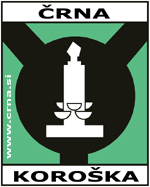 Občina ČRNA NA KOROŠKEM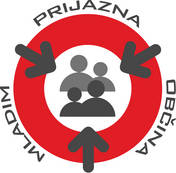 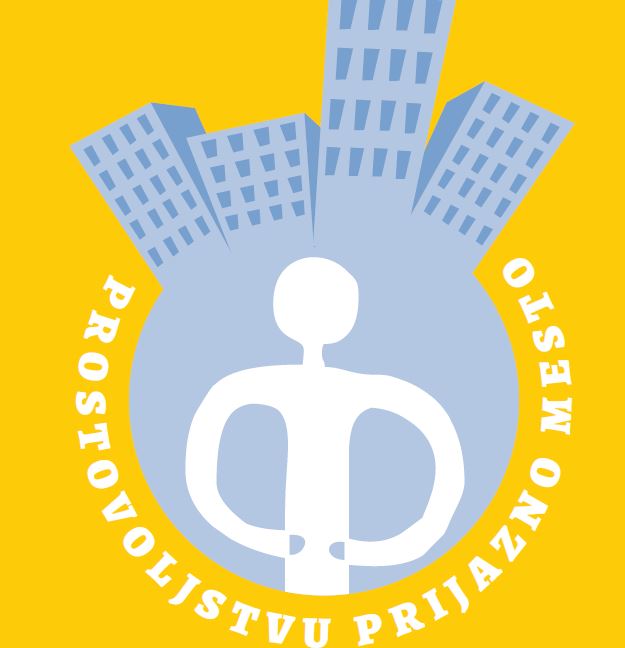 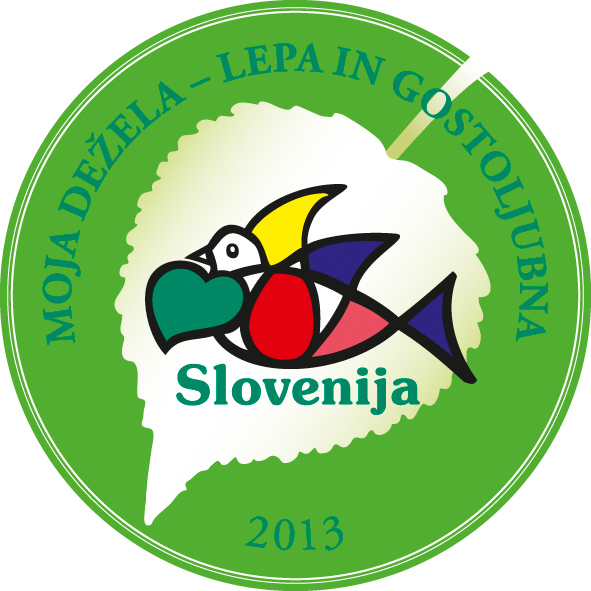 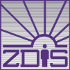 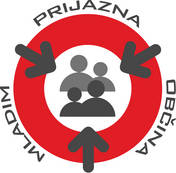 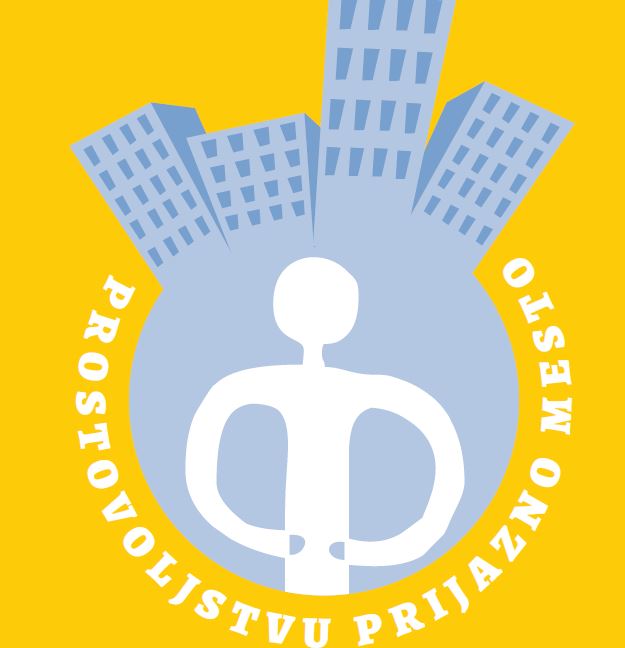 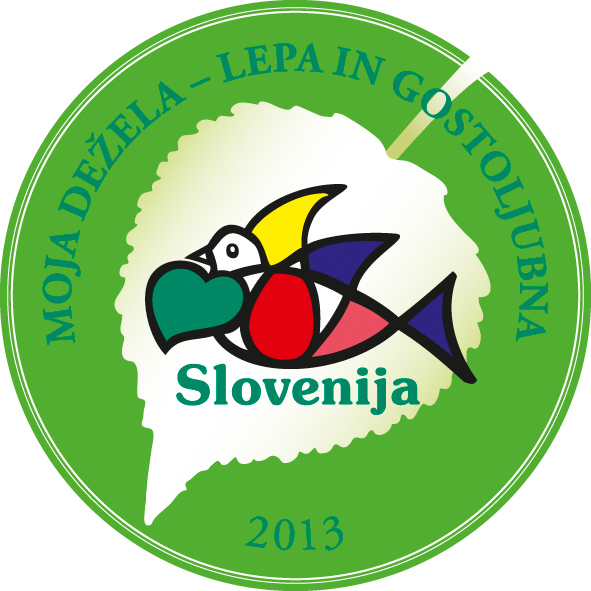 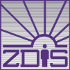 Center 1012393 ČRNA NA KOROŠKEMTelefon: 02 870 48 10Fax:       02 870 48 21e-mail:   delavniknedelja 140%praznik 150 %Polna cena storitve17,18 €20,93 €      21,68 €Subvencija občine 76,37%13,35 €       16,22 €      16,79 €Cena za uporabnika3,83 €         4,71 €        4,89 €delavniknedelja 140%praznik 150 %Polna cena storitve17,18 €20,93 €      21,68 €Subvencija občine 76,37%13,35 €       16,22 €      16,79 €Cena za uporabnika3,83 €         4,71 €        4,89 €